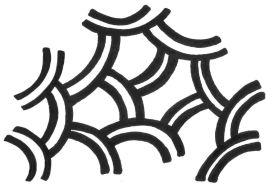 TE KUPENGA STONE SCULPTURE SOCIETY INCSecretary, P.O. Box 6030, Moturoa, NEW PLYMOUTH 4344Application for MembershipApplicant’s Name: ………………………………………………………………………………………………………….……………………..Address:…………………………………………………………………………………………………………………………………………………Home Phone:……..………………………………………………… 	Cell Phone: ...............................................................Email:……………………………………………………………………………………………………………………………………………………..URL: ………………………………………………………………. ……………………………………………………………………………………..Level of sculpting experience and/or Date of Stone Carving Workshop/s attended:Tutor(s): …………………………………………………………………………………………………………………..……………………………Name and signature of Te Kupenga Member(s) endorsing this application:………………………………………………………………………………………………………………… 	Date:  …………………………… Applicants, please read Page 2 of this application and agree to the: ‘MEMBERSHIP UNDERTAKING’ when signing below.Membership Fee:  $50 Cash/ OR by direct credit to TSB 15-3942-0753835-00 (Identify deposit with your name.)  Refundable if application is declined.  Annual subs are $50 thereafter.        I agree to pay the annual subscription and become a member of Te Kupenga Stone Sculpture Society for a year. Signed by Applicant: ………………………………………………………………….………….. Date: ………………………………	Thank you for your application. Please place in a sealed envelope addressed to the Secretary and post to the address above, or hand to the Secretary or Course Tutor, or leave in the post box in the club rooms. Payment must be included. Your applicationwill be considered at the next monthly Club Meeting and you will be advised by letter of the result. CLUB RECORDS: Application for Membership:MEMBERSHIP UNDERTAKINGThe Te Kupenga Stone Carving Society wishes to provide all member artists a pleasurable and safe experience on the carving site. To this end, we ask you to abide by the following:Treat other members and supporters with respect at all times Be supportive of other members and be willing to assist each other when the need arisesRespect the artistic integrity of other artists and not interfere with their workSupply your own basic carving tools, hoses, electrical cords and safety equipment (some specialist items are available for use on the site at the discretion of the Property manager)Wear appropriate safety equipment at all times when carving, including: protective clothing, safety glasses, ear protection, particulate rated dust masks and adequate foot ware.Use the tools according to the manufacturer’s directionsPay for rocks supplied by Te Kupenga at the rate advertised in the Club RoomsPay a commission to Te Kupenga, at the rate set down in the AGM Minutes, for works sold or ordered through the agency of Te Kupenga from either on-site exposure or the Te Kupenga websiteSupport the Monthly Club Meetings held on the first Wednesday of the month at 6pm, or send in an apology if not able to attend. Te Kupenga is run by its members. Please read the agenda and contribute to the decision process either by being present or by proxy. Enjoy the benefits of membership which include: right to use the Club facilities including power and air; join in Monthly Club Carving Weekends; display works for sale at the site and on the club website; attend Carve-Ins and other events arranged for members; right to contribute to decisions made at the monthly Club Meetings and vote at the AGM; receive Club minutes and emailed information relating to sculpture/art; right to enter works into the Club Exhibition; right to apply for selection to carve in the Biennial Symposia (selection is competitive); and the opportunity to serve as an Executive Officer.Share the load: tidy your site after carving and remove chips; be supportive of working bees and other club projects; on Club Weekends help with setting up and/or cleaning up.Sign the Club Carving Register when you come; leave the club rooms clean and tidy after use To maintain the benefits of membership, pay the annual Club Membership fee for the period 1 July-30 June at the rate set by the AGM. Email: tk.sculpture@gmail.com          Website: www.tekupenga.comMeeting date:Approved/DeclinedReceipt NumberLetter sent by Sec.Email list updatedMembership list updated